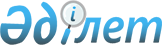 О признании утратившими силу некоторых решений Правительства Республики КазахстанПостановление Правительства Республики Казахстан от 10 марта 2015 года № 114      Правительство Республики Казахстан ПОСТАНОВЛЯЕТ:



      1. Признать утратившими силу:



      1) постановление Правительства Республики Казахстан от 31 декабря 2013 года № 1581 «О Стратегическом плане Министерства сельского хозяйства Республики Казахстан на 2014–2018 годы» (САПП Республики Казахстан, 2013 г., № 88, ст. 1087);



      2) постановление Правительства Республики Казахстан от 26 июня 2014 года № 705 «О внесении изменений и дополнений в постановление Правительства Республики Казахстан от 31 декабря 2013 года № 1581 «О Стратегическом плане Министерства сельского хозяйства Республики Казахстан на 2014–2018 годы» (САПП Республики Казахстан, 2014 г., № 44, ст. 416).



      2. Настоящее постановление вводится в действие со дня его подписания и подлежит официальному опубликованию.      Премьер-Министр

      Республики Казахстан                      К. МАСИМОВ
					© 2012. РГП на ПХВ «Институт законодательства и правовой информации Республики Казахстан» Министерства юстиции Республики Казахстан
				